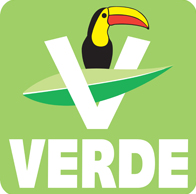 JORGE HERRERA MARTINEZCOMITÉ EJECUTIVO ESTATAL EN QUERETAROCARGO O ACTIVIDAD ACTUALSECRETARIO DE ORGANIZACION DEL PVEM EN EL ESTADO DE QUERETARO. CONSEJERO POLITICOGRADO MÁXIMO DE ESTUDIOS LICENCIATURA EN DERECHOEXPERIENCIA LABORALDiputado Local de la 59 Legislatura del estado de Querétaro.Secretario de OrganizaciónCOMITÉ EJECUTIVO ESTATAL DEL PVEM EN QUERETARO 	Periodo: Consejero PolíticoCOMITÉ EJECUTIVO ESTATAL DEL PVEM EN QUERETAROPeriodo: Coordinador JurídicoCOMITÉ EJECUTIVO NACIONAL DEL PVEMPeriodo: Representante del PVEN ante el Instituto Nacional ElectoralCOMITÉ EJECUTIVO NACIONAL DEL PVEM05/11/2014 actual